Муниципальное бюджетное дошкольное образовательное учреждениеДетский сад общеразвивающего вида №47городского округа-город КамышинПринято                                                                                                                                     Утверждаю                                                                на педагогическом совете                                                                                Заведующий МБДОУ №47МБДОУ Дс №47 протокол                                                                               _________ Н.В. Адаменко№ 01от 27.08.2018г.                                                                                                                                                                                                                                                                  приказ №143-О от27.08.2018 гПрограмма дополнительных образовательных услуг (кружково	 работы) по развитию речи«Болтунишки»Во второй младшей группе №8 на 2018 – 2019 учебный годВозрастная категория: 3-4 года Воспитатели : Наумова.О.АСелезнева.Д.ВКамышин  2018Дополнительная образовательная программа по
речевому развитию кружка «Болтунишки»Возрастная категория детей: 3-4 года Руководитель: Наумова О.А. Селезнева Д.В.Пояснительная запискаОдним из немаловажных аспектов развития дошкольника является развитие мелкой моторики и координации движений пальцев рук. Учеными доказано, что развитие руки (мелкая моторика и координация движений пальцев рук) находится в тесной связи с развитием речи и мышления ребенка. Уровень развития мелкой моторики - один из показателей интеллектуальной готовности к обучению. Обычный ребенок, имеющий высокий уровень развития мелкой моторики, умеет логически рассуждать, у него достаточно развиты память и внимание, связная речь. Известный педагог В.А Сухомлинский писал, что истоки способностей и дарования детей — на кончиках их пальцев, образно говоря, идут тончайшие ручейки, которые питают источник творческой мысли. Чем больше уверенности и изобретательности в движениях детской руки, тем тоньше взаимодействие руки с орудием труда (ручкой, карандашом...), тем сложнее движения необходимые для этого взаимодействия, тем ярче творческая стихия детского разума; чем больше мастерства в детской руке, тем ребёнок умнееОсновная цель:Формировать умение выразительно читать стихи, потешки. Познакомить с разновидностями пальчиковых игр.Задачи кружка:Образовательные:1.Знакомить детей с устным народным творчеством, русским фольклором. 2.Обогащать, активизировать речь детей.Учить обсуждать содержание потешки, текста пальчиковой игры.Побуждать к активности в выборе роли, к вхождению в роль.5.Закреплять умение согласовывать движение рук с текстом потешки.6.Учить подражать движениям взрослых.Развивающие:1 .Развивать мелкую моторику, воображение, мышление, память.Развивать интерес к народному творчеству.Развивать чувство ритма, образное мышление детей.Развивать внимание, зрительное восприятие.Развивать согласованность движений обеих рук.Воспитательные:1 .Воспитывать любовь и эмоциональное отношение к героям потешек.2.Воспитывать любовь ко всему живому.Содержание речевой деятельности детей 3-4 годаКружковая работа направлена на развитие речи детей младшего дошкольного возраста - помочь им в освоении разговорной речи, овладеть родным языком.Примерная структура и содержание занятия по развитию речиобучение детей проводится с трехлетнего возраста;подобран и систематизирован материал пальчиковых игр и упражнений по развитию мелкой моторики, в соответствии с лексической темой;занятия по данной программе проводятся в игровой форме. Во время игры максимально реализуется ситуация успеха, следовательно, работа происходит естественно, не возникает психического напряжения.Педагогическая целесообразность заключается в том, что на занятиях включает не только пальчиковые игры, а также используется и природный материал - желуди, орехи, фасоль. Интересны для детей и упражнения, где дети сами могут сочинять сюжет сказок, изображать героев.Предметно - пространственная среда по развитию речиПредметно-пространственная среда — часть образовательной среды, представленная специально организованным пространством (помещениями, участком и т.п.), материалами, оборудованием и инвентарем для развития детей дошкольного возраста в соответствии с особенностями каждого возрастного этапа, охраны и укрепления их здоровья, учёта особенностей и коррекции недостатков их развития.Предметно-пространственная среда служит развитию детской деятельности, прежде всего, игровой. Ведь во время игры рождается мощный познавательный мотив, который является основой учебной деятельности. Через предметно-пространственную развивающую среду мы формируем зону ближайшего психического развития ребёнка.Развивающая предметная среда является основным средством формирования личности ребенка и источником его знаний и социального опытаПредметно-пространственная развивающая среда содержит следующие принципы:Среда должна выполнять образовательную, развивающую, воспитывающую, стимулирующую, организованную, коммуникативную функции. Но самое главное - она должна работать на развитие самостоятельности и самодеятельности ребенка.Необходимо гибкое и вариативное использование пространства. Среда должна служить удовлетворению потребностей и интересов ребенка.Форма и дизайн предметов ориентирована на безопасность и возраст детей.Элементы декора должны быть легко сменяемыми.В группе необходимо предусмотреть место для детской экспериментальной деятельности.Цветовая палитра должна быть представлена теплыми, пастельными тонами.При создании развивающего пространства в групповом помещении учитывалась ведущую роль игровой деятельности.Предметно-развивающая среда группы меняется в зависимости от возрастных особенностей детей, периода обучения.Важно, что предметная среда имеет характер открытой, незамкнутой системы, способной к корректировке и развитию. Иначе говоря, среда не только развивающая, но и развивающаяся. При любых обстоятельствах предметный мир, окружающий ребенка, необходимо пополнять и обновлять, приспосабливая к новообразованиям определенного возраста.При проектировании предметно - пространственной среды, следует учитывать возрастные особенности детей:индивидуальные и социально - психологические особенности ребенка;особенности его эмоционально - личностного развития;интересы, склонности, предпочтения и потребности;любознательностивозрастные особенности.План работы дополнительных образовательных
услуг по речевой деятельностикружка «Болтунишки»1,2 неделя месяца - разучивание произведений фольклора,3 неделя месяца - знакомство с народными сказками, 4 неделя месяца - разучивание пальчиковой игры.Потешка «Варись – варись, кашка»Варись-варись кашка
В голубенькой чашке
Варись поскорее
Булькай веселее
Варись, кашка, сладка
Из густого молока
Да из манной крупки.
У того, кто кашу ест
Вырастут все зубки! Потешка «Тили-бом! Тили-бом!»Тили-бом! Тили-бом!
Загорелся кошкин дом!
Загорелся кошкин дом,
Идет дым столбом!
Кошка выскочила!
Глаза выпучила.
Бежит курочка с ведром
Заливает кошкин дом,
А лошадка – с фонарем,
А собачка - с помелом,
Серый заюшка с листом
Раз! Раз!
Раз! Раз!
И огонь
Погас!Русская народная сказка «Колобок» (пальчиковый театр)Жили-были старик со старухой.Вот и просит старик:— Испеки мне, старая, колобок.— Да из чего испечь-то? Муки нет.— Эх, старуха. По амбару помети, по сусечкам поскреби — вот и наберётся.Старушка так и сделала: намела, наскребла горсти две муки, замесила тесто на сметане, скатала колобок, изжарила его в масле и положила на окно простынуть.Надоело колобку лежать — он и покатился с окна на лавку, с лавки на пол — да к двери, прыг через порог, в сени, из сеней на крыльцо, с крыльца на двор, а там и за ворота, дальше и дальше.Катится колобок по дороге, а навстречу ему заяц:— Колобок, колобок! Я тебя съем!— Нет, не ешь меня, косой, а лучше послушай, какую я тебе песенку спою.Заяц уши поднял, а колобок запел:— Я колобок, колобок,По амбару метён,По сусечкам скребён,На сметане мешён,В печку сажён,На окошке стужён.Я от дедушки ушёл,Я от бабушки ушёл,От тебя, зайца,Не хитро уйти.И покатился колобок дальше — только его заяц и видел.Катится колобок по тропинке в лесу, а навстречу ему серый волк:— Колобок, колобок! Я тебя съем!— Не ешь меня, серый волк: я тебе песенку спою. И колобок запел:— Я колобок, колобок,По амбару метён,По сусечкам скребён,На сметане мешён,В печку сажён,На окошке стужён.Я от дедушки ушёл,Я от бабушки ушёл,Я от зайца ушёл,От тебя, волка,Не хитро уйти.И покатился колобок дальше — только его волк и видел.Катится колобок по лесу, а навстречу ему медведь идёт, хворост ломает, кусты к земле гнёт.— Колобок, колобок, я тебя съем!— Ну где тебе, косолапому, съесть меня! Послушай лучше мою песенку.Колобок запел, а Миша и уши развесил:— Я колобок, колобок,По амбару метён,По сусечкам скребён,На сметане мешён,В печку сажён,На окошке стужён.Я от дедушки ушёл,Я от бабушки ушёл,Я от зайца ушёл,Я от волка ушёл,От тебя, медведь,Полгоря уйти.И покатился колобок — медведь только вслед ему посмотрел.Катится колобок, а навстречу ему лиса: — Здравствуй, колобок! Какой ты пригоженький, румяненький!Колобок рад, что его похвалили, и запел свою песенку, а лиса слушает да всё ближе подкрадывается:— Я колобок, колобок,По амбару метён,По сусечкам скребён,На сметане мешён,В печку сажён,На окошке стужён.Я от дедушки ушёл,Я от бабушки ушёл,Я от зайца ушёл,Я от волка ушёл,От медведя ушёл,От тебя, лиса,Не хитро уйти.— Славная песенка! — сказала лиса. — Да то беда, голубчик, что стара я стала — плохо слышу. Сядь ко мне на мордочку да пропой ещё разочек.Колобок обрадовался, что его песенку похвалили, прыгнул лисе на морду и запел:— Я колобок, колобок...А лиса его — гам! — и съела.Пальчиковая гимнастика «Засолка капусты»Мы капусту рубим, рубим.
(Движения прямыми ладонями)
Мы морковку трем, трем,
(Потереть ладони друг о друга)
Мы капусту солим, солим.
(Сложить пальцы в щепотку.)
Мы капусту жмем, жмем.
(Сжимать и разжимать кулачки.)Потешка «Зайка серенький сидит»Зайчик серенький
Зайчик серенький сидит
И ушами шевелит,
Вот так, вот так!
Зайке холодно сидеть,
Надо лапочки погреть,
Хлоп-хлоп, хлоп-хлоп.
Зайке холодно стоять,
Надо зайке поскакать.
Скок-скок, скок-скок.
Зайчик серенький сидит
(1. Сидим, как зайчик) И ушами шевелит,
Вот так, вот так!
(2. Шевелим ушками-ладошками)
Зайке холодно сидеть,
Надо лапочки погреть,
Хлоп-хлоп, хлоп-хлоп.
(3. Хлопаем в ладоши) Зайке холодно стоять,
Надо зайке поскакать.
Скок-скок, скок-скок.
(4. Прыгаем, как зайчик)Потешка «Сидит белка на тележке»Сидит белка на тележке,Продает она орешки:(загибаем пальчики)Лисичке-сестричке,Воробью, синичке,Мишке толстопятому,Заяньке усатому,Кому в зобок,Кому в платок,Кому в лапочку.Русская народная сказка «Рукавичка»Шел дед лесом, а за ним бежала собачка. Шел дед, шел, да и обронил рукавичку. Вот бежит мышка, влезла в эту рукавичку и говорит:— Тут я буду жить.А в это время лягушка — прыг-прыг! — спрашивает:— Кто, кто в рукавичке живет?
— Мышка — поскребушка. А ты кто?
— А я лягушка — попрыгушка. Пусти и меня!
— Иди.Вот их уже двое. Бежит зайчик. Подбежал к рукавичке, спрашивает:— Кто, кто в рукавичке живет?
— Мышка — поскребушка, лягушка — попрыгушка. А ты кто?
— А я зайчик — побегайчик. Пустите и меня!
— Иди.Вот их уже трое. Бежит лисичка:— Кто, кто в рукавичке живет?
— Мышка — поскребушка, лягушка — попрыгушка да зайчик — побегайчик. А ты кто?
— А я лисичка-сестричка. Пустите и меня!Вот их уже четверо сидит. Глядь, бежит волчок — и тоже к рукавичке, да и спрашивает:— Кто, кто в рукавичке живет?
— Мышка — поскребушка, лягушка — попрыгушка, зайчик — побегайчик да лисичка-сестричка. А ты кто?
— А я волчок — серый бочок. Пустите и меня!
— Ну иди!Влез и этот. Уже стало их пятеро. Откуда ни возьмись, бредет кабан:— Хро-хро-хро, кто в рукавичке живет?
— Мышка — поскребушка, лягушка — попрыгушка, зайчик — побегайчик, лисичка-сестричка да волчок — серый бочок. А ты кто?
— А я кабан — клыкан. Пустите и меня!Вот беда, всем в рукавичку охота.— Тебе и не влезть!
— Как-нибудь влезу, пустите!
— Ну, что ж с тобой поделаешь, лезь!Влез и этот. Уже их шестеро. И так им тесно, что не повернуться! А тут затрещали сучья: вылезает медведь и тоже к рукавичке подходит, ревет:— Кто, кто в рукавичке живет?
— Мышка — поскребушка, лягушка — попрыгушка, зайчик — побегайчик, лисичка-сестричка, волчок — серый бочок да кабан — клыкан. А ты кто?
— Гу-гу-гу, вас тут многовато! А я медведюшка — батюшка. Пустите и меня!
— Как же мы тебя пустим? Ведь и так тесно.
— Да как-нибудь!
— Ну уж иди, только с краешку!Влез и этот. Семеро стало, да так тесно, что рукавичка того и гляди, разорвется.А тем временем дед хватился — нету рукавички. Он тогда вернулся искать ее. А собачка вперед побежала. Бежала, бежала, смотрит — лежит рукавичка и пошевеливается. Собачка тогда:— Гав-гав-гав!Звери испугались, из рукавички вырвались — да врассыпную по лесу. А дед пришел и забрал рукавичку.Пальчиковая игра «Кролик»Маленький кролик с большими ушами,
(Кисти прижать к голове, как ушки.)
Розовым носом,
(Указательными пальцами дотронуться до носа.)
Смешными усами
(Указательные пальцы прижаты к губам.)
Норку глубокую роет себе
Сильными лапками в мягкой земле.
(Роем норку (колени).)
Чистит он шёрстку себе
("Чистим шёрстку".)
Или спит.
(Руки складываем, кладём под щёку.)
Кролик ушами всегда шевелит.
(Шевелим "ушами".)
Слышит шаги и лисиц, и волкОв,
Прячется в норку свою от врагов.
(Сжаться в комочек или спрятаться в мамины коленки.)Потешка «Кот на печку пошел»Кот на печку пошёл,
Горшок каши нашёл.
На печи калачи
Как огонь горячи.
Пряники пекутся,
Коту в лапки не даются.Знакомство с русскими народными загадками о домашних животныхВся мохнатенькая,
Сама усатенькая,
Днём спит
И сказки говорит,
А ночью бродит,
На охоту ходит.
(Кошка)

Если видит – там чужой, 
Вздыбит шерсть и станет злой. 
А хозяин на крылечке – 
Хвост закрутится в колечко.
(собака)Рыжий молокозавод
День жуёт и ночь жуёт:
Ведь траву не так легко
Переделать в молоко. 
(Корова)Есть рога, а не баран, 
Хвост свечой, а не белка, 
Не корова, а молоко даёт. (Коза)Чемпионка в быстром беге,
Я порой вожу телеги.
Дядя конюх мне принес
Воду, сено и овес. (Лошадь)Спереди — пятачок, 
Сзади — крючок, 
Посредине — спинка, 
На спинке — щетинка. (Свинья)Любит кушать он морковку 
И капусту для сноровки, 
А следит за клеткой Толик, 
Там живёт пушистый … (Кролик)Русская народная сказка «Кот, петух и лиса»В лесу в маленькой избушке жили-были кот да петух. Кот рано утром вставал, на охоту ходил, а Петя-петушок оставался дом стеречь. Уйдёт кот на охоту, а петушок всё в избушке приберёт, пол чисто подметёт, вскочит на жёрдочку, песни поёт и кота ждёт.Бежала как-то лиса, услыхала, как петух песни поёт, захотелось ей петушиного мяса попробовать. Вот она села под окошко да и запела:Петушок, петушок,Золотой гребешок,Выгляни в окошко —Дам тебе горошку.Петушок выглянул, а она его — цап-царап — схватила и понесла.Петушок испугался, закричал:— Несёт меня лиса за тёмные леса, за высокие горы! Котик- братик, выручи меня!Кот недалеко был, услыхал, помчался за лисой что было силы, отнял петушка и принёс его домой.На другой день собирается кот на охоту и говорит петушку:— Смотри, Петя, не выглядывай в окошко, не слушай лису, а то она тебя унесёт, съест и косточек не оставит.Ушёл кот, а Петя-петушок в избушке всё прибрал, пол чисто подмёл, вскочил на жёрдочку — сидит, песни поёт, кота ждёт.А лиса уж тут как тут. Опять села под окошком и запела:Петушок, петушок,Золотой гребешок,Выгляни в окошко —Дам тебе горошку.Петушок слушает и не выглядывает. Лиса бросила в окошко горсть гороху. Петушок горох склевал, а в окно не выглядывает.Лиса и говорит:— Что это, Петя, какой ты гордый стал? Смотри, сколько у меня гороху, куда же мне его девать?Петя выглянул, а лиса его цап-царап — схватила и понесла.Петушок испугался, закричал:— Несёт меня лиса за тёмные леса, за высокие горы! Котик- братик, выручи меня!Кот хоть далеко был, а услыхал петушка. Погнался за лисой что было духу, догнал её, отнял петушка и принёс его домой.На третий день собирается кот на охоту и говорит:— Смотри, Петя, я сегодня далеко на охоту пойду, и кричать будешь — не услышу. Не слушай лису, не выглядывай в окошко, а то она тебя съест и косточек твоих не оставит.Ушёл кот на охоту, а Петя-петушок всё в избушке прибрал, пол чисто подмёл, на жёрдочку вскочил и сидит, песни поёт, кота ждёт.А лиса опять тут как тут. Сидит под окошком, песенку поёт.А Петя-петушок не выглядывает. Лиса и говорит:— Ах, Петя-петушок, что сказать тебе хочу! За тем и торопилась. Бежала я по дороге и видела: мужики ехали, пшено везли; один мешок худой был, всё пшено по дороге рассыпано, а подбирать некому. Из окна видать, вот погляди.Петушок поверил, выглянул, а она его цап-царап — схватила и понесла. Как петушок ни плакал, как ни кричал — не слыхал его кот, и унесла лиса петушка к себе домой.Приходит кот домой, а петушка-то и нет. Погоревал, погоревал кот — да делать нечего. Надо идти выручать товарища — наверное, его лиса утащила.Пошёл кот вначале на базар, купил там себе сапоги, синий кафтан, шляпу с пером да музыку — гусли. Настоящий музыкант стал.Идёт кот по лесу, играет в гусельки и поёт:Стрень, брень, гусельки,Золотые струнушки,Стрень, брень, гусельки,Золотые струнушки.Звери в лесу дивятся — откуда у нас в лесу такой музыкант появился? А кот ходит, поёт, а сам всё лисий дом высматривает.И увидел он избушку, заглянул в окошко, а там лиса печку топит. Вот котя-коток встал на крылечко, ударил в струнушки и запел:Стрень, брень, гусельки,Золотые струнушки.Дома ли лиса?Выходи, лиса!Лиса слышит, кто-то её зовёт, а выйти посмотреть некогда — блины печёт. Посылает она свою дочку Чучелку:— Ступай, Чучелка, посмотри, кто там меня зовёт.Чучелка вышла, а котя-коток её стук в лобок да за спину в коробок. А сам опять играет и поёт:Стрень, брень, гуселькиЗолотые струнушки.Дома ли лиса?Выходи, лиса!Слышит лиса, кто-то её вызывает, а отойти от печки не может — блины сгорят. Посылает другую дочку — Подчучелку:— Ступай, Подчучелка, посмотри, кто меня там зовёт.Подчучелка вышла, а котя-коток её стук в лобок да за спину в коробок, а сам опять поёт:Стрень, брень, гусельки,Золотые струнушки.Дома ли лиса?Выходи, лиса!Самой лисе нельзя от печи уйти и послать некого — один петушок остался. Собиралась она его щипать да жарить. И говорит лиса петушку:— Ступай, Петя, погляди, кто меня там зовёт, да скорей возвращайся!Петя-петушок выскочил на крыльцо, а кот бросил коробок, схватил петушка да понёсся домой что было мочи.С тех пор опять кот да петух живут вместе, а лиса уж больше к ним и не показывается.Пальчиковая игра «Котики»Потешка «Ты, мороз, мороз, мороз»Ты, мороз, мороз, мороз,
Не показывай свой нос!
Уходи скорей домой,
Стужу уводи с собой.
А мы саночки возьмём,
Мы на улицу пойдём,
Сядем в саночки -
Самокаточки.Пальчикова игра «Варежка»Маша варежку надела: 
Сжать пальцы в кулак 
Ой, куда я пальчик дела? 
Нету пальчика, пропал, 
Все пальцы разжать, кроме большого. 
В свой домишко не попал». 
Разогнуть оставшийся согнутым палец 
Маша варежку сняла: 
«Поглядите-ка, нашла! Ищешь, ищешь — и найдешь, 
Здравствуй, пальчик, как живешь?» 
Сжать пальцы в кулачок Потешка «Пекла кошка пироги»Пекла кошка пирожки
Из гороховой муки.
Лист из печки вынула -
На пол опрокинула.
Покатился колобок
Прямо мышке под порог.
Мышка Прасковья пищит из подполья:
- Катись, колобок,
На мышкин зубок!
Мышка-то рада,
А кошке досада.Загадывание загадок о зимеЭту птицу каждый знает,В теплый край не улетает.Эта птица - круглый год	Во дворе у нас живетИ чирикает онаГромко с самого утра:«Просыпайтесь поскорей!»-Всех торопит…(воробей)Пусть я птичка невеличка,У меня одна привычка –Как начнутся холода,Прямо с севера сюда!Чернокрылый, красногрудый,И зимой найдет приют:Не боится он простуды.С первым снегом тут как тут. (снегирь)С желтой грудкой у окошкаСобирает шустро крошкиОтгадайте что за птица?Называется …(Синица) Серо-чёрная та птица,Говорят, никак, певица.День и ночь неугомонно" Кар–кар–кар! " – поёт… (Ворона) «Гуля – гуля, гуля – гуля!» -Позовёт меня бабуля.Нету бабушки добрей,Она кормит … (Голубей)Знакомство со сказкой «Снегурочка и  лиса»Жили-были старик со старухой. У них была внучка Снегурушка.

Собрались ее подружки в лес по ягоды и пришли звать с собой Снегурушку. Старик со старухой долго не соглашались, но наконец отпустили ее и велели не отставать от подруг.

Пришли девушки в лес, стали собирать ягоды — деревце за деревце, кустик за кустик. Снегурушка и отстала от своих подруг. Подружки аукали ее, аукали, но Снегурушка не слыхала. Уж стало темно, подружки пошли домой.

А Снегурушка ходила, ходила по лесу, совсем заблудилась. Поняла она, что осталась в лесу одна, залезла на высокое дерево, уселась на ветку и стала горько плакать, припеваючи:
 — Ay, ay, Снегурушка!
 — Аy, ay, голубушка!
 — У дедушки, у бабушки
 — Была внучка Снегурушка.
 — Ее подружки в лес заманили,
 — Заманили — покинули!

Идет медведь и спрашивает:
 — О чем ты, Снегурушка, плачешь?
 — Как мне, медведюшка, не плакать! Я одна у дедушки, у бабушки внучка Снегурушка, меня подружки в лес заманили, заманивши — покинули!
 — Слезай, я тебя отнесу к дедушке и бабушке!
 — Нет, я тебя боюсь, ты меня съешь!

Медведь ушел от нее. Она опять заплакала, припеваючи:
 — Ay, ay, Снегурушка!
 — Ay, ay, голубушка!..

Идет волк, спрашивает:
 — О чем ты, Снегурушка, плачешь?
 — Как же мне не плакать! Меня подружки в лес заманили, заманивши — покинули…
 — Сойди, я тебя отнесу к дедушке и бабушке! — говорит волк.
 — Нет, волк, я тебя боюсь, ты меня съешь!

Волк ушел. А Снегурушка опять заплакала, припеваючи:
-Ay, ay, Снегурушка!
-Ay, ay, голубушка!..

Бежит мимо лисица. Услыхала Снегурушкин голосок и спрашивает:
 — Чего ты, Снегурушка, плачешь?
 — Как же мне, лисонька, не плакать! Меня подружки в лес заманили, заманивши — покинули.
 — Сойди, я тебя отнесу к дедушке и бабушке!

Снегурушка слезла с дерева, села на лису, лисица и побежала.

Прибежала к дому и стала хвостом стучаться в калитку.
 — Кто там? — спрашивают дедушка и бабушка.
 — Это я, лисица, внучку вашу привезла!
 — Ах ты, наша дорогая! Войди к нам в избу! Где нам тебя посадить, чем тебя угостить?

Принесли они молока, яиц, творогу и стали лисицу потчевать. А лисица просит, чтоб в награду дали ей курицу. Старики дали лисице белую курицу и отпустили в лес.Пальчиковая игра «Блины» 
Касаемся поверхности стола попеременно ладонью и тыльной стороной руки. Если нет стола – подойдут и коленки. Можно делать двумя руками одновременно, а можно поочередно – например, если левая касается тыльной стороной, то правая – ладошкой.
Мама нам печет блины,
Очень вкусные они.
Встали мы сегодня рано
(потягиваемся)
И едим их со сметаной.
(подносим сложенные «щепотью» пальцы ко рту, имитируя еду)Потешка «Идет лисичка по мосту»Идёт лисичка по мосту,Несёт вязанку хворосту.— Зачем ей хворост?— Печь топить.— Зачем ей печь?— Обед варить.— Зачем обед?— Гостей кормить.— А гости кто?— Медведь с женой,Да ёж, да кот,Да мы с тобой.Разучивание заклички «Весна, весна красна»Весна! Весна красна! 
Тепло солнышко!
Приди скорей,
Согрей детей!
Приди к нам с радостью!
С великой милостью!
С льном высоким!
С корнем глубоким!
С хлебом богатым!Русская народная сказка «Заюшкина избушка»Жили-были лиса да заяц. У лисы избушка ледяная, а у зайца - лубяная. Вот лиса и дразнит зайца:
- У меня избушка светлая, а у тебя темная! У меня светлая, а у тебя темная!
Пришло лето, у лисы избушка растаяла. Лиса и просится к зайцу:
- Пусти меня заюшка, хоть на дворик к себе!
- Нет, лиска, не пущу: зачем дразнилась?
Стала лиса пуще упрашивать. Заяц и пустил ее к себе на двор.
На другой день лиса опять просится:
- Пусти меня, заюшка, на крылечко.
- Нет, не пущу: зачем дразнилась?
Упрашивала, упрашивала лиса, согласился заяц и пустил лису на крылечко. 
На третий день лиса опять просит:
- Пусти меня, заюшка, в избушку.
- Нет, не пущу: зачем дразнилась?
Просилась, просилась, заяц пустил ее и в избушку.
Сидит лиса на лавке, а зайчик - на печи.
На четвертый день лиса опять просит:
- Заинька, заинька, пусти меня на печку к себе!
- Нет, не пущу: зачем дразнилась?
Просила, просила лиса, да и выпросила - пустил ее заяц и на печку.
Прошел день, другой - стала лиса зайца из избушки гнать:
- Ступай вон, косой! Не хочу с тобой жить!
Так и выгнала.
Сидит заяц и плачет, горюет, лапками слезы обтирает. Бегут мимо собаки:
- Тяф, тяф, тяф! О чем, заинька, плачешь?
- Как же мне не плакать? Была у меня избушка лубяная, а у лисы ледяная. Пришла весна. избушка у лисы растаяла. Попросилась лиса ко мне, да меня же и выгнала.
- Не плачь, зайчик, - говорят собаки. - мы ее выгоним.
- Нет, не выгоните!
- Нет, выгоним!
Пошли к избушке.
- Тяф, тяф, тяф! Пойди, лиса, вон!
А она им с печи:
- Как выскочу, как выпрыгну - пойдут клочки по закоулочкам!
Испугались собаки и убежали.
Опять сидит зайчик и плачет. Идет мимо волк:
- О чем, заинька, плачешь?
- Как же мне не плакать? Была у меня избушка лубяная, а у лисы ледяная. Пришла весна. избушка у лисы растаяла. Попросилась лиса ко мне, да меня же и выгнала.
- Не плачь, зайчик, - говорит волк, - я ее выгоню.
- Нет, не выгонишь! Собаки гнали - не выгнали, и ты не выгонишь.
- Нет, выгоню!
Пошел волк к избе и завыл страшным голосом:
- Уыыы... Уыыы... Ступай, лиса, вон!
А она с печи:
- Как выскочу, как выпрыгну - пойдут клочки по закоулочкам!
Испугался волк и убежал.
Вот заинька опять сидит и плачет. Идет старый медведь:
- О чем ты, заинька, плачешь?
- Как же мне, медведушко, не плакать? Была у меня избушка лубяная, а у лисы ледяная. Пришла весна. избушка у лисы растаяла. Попросилась лиса ко мне, да меня же и выгнала.
- Не плачь, зайчик, - говорит медведь, - я ее выгоню.
- Нет, не выгонишь! Собаки гнали, гнали - не выгнали, серый волк гнал, гнал - не выгнал. И ты не выгонишь.
- Нет, выгоню!
Пошел медведь к избушке и зарычал:
- Рррр... ррр... Ступай, лиса, вон!
А она с печи:
- Как выскочу, как выпрыгну - пойдут клочки по закоулочкам!
Испугался медведь и ушел.
Опять сидит заяц и плачет. Идет петух, несет косу.
- Ку-ка-ре-ку! Заинька, о чем ты плачешь?
- Как же мне не плакать? Была у меня избушка лубяная, а у лисы ледяная. Пришла весна. избушка у лисы растаяла. Попросилась лиса ко мне, да меня же и выгнала.
- Не горюй, заинька, я тебе лису выгоню.
- Нет, не выгонишь! Собаки гнали - не выгнали, серый волк гнал, гнал - не выгнал, старый медведь гнал, гнал - не выгнал. А ты и подавно не выгонишь.
Пошел петух к избушке:
- Ку-ка-ре-ку! Иду на ногах, в красных сапогах, несу косу на плечах: хочу лису посечи, пошла лиса с печи!
Услыхала лиса, испугалась и говорит:
- Одеваюсь...
Петух опять:
- Ку-ка-ре-ку! Иду на ногах, в красных сапогах, несу косу на плечах: хочу лису посечи, пошла лиса с печи!
А лиса говорит:
- Шубу надеваю...
Петух в третий раз:
- Ку-ка-ре-ку! Иду на ногах, в красных сапогах, несу косу на плечах: хочу лису посечи, пошла лиса с печи!
Испугалась лиса, соскочила с печи - да бежать. А заюшка с петухом стали жить да поживать.Пальчиковая игра «Моя семья»Этот пальчик - дедушка,Этот пальчик - бабушка,Этот пальчик - папочка,Этот пальчик - мамочка,Этот пальчик - я.Вот и вся моя семья.Потешка «Солнышко»Свети, свети, солнышко,
На зеленое полюшко,
На белую пшеницу,
На чистую водицу,
На наш садочек,
На аленький цветочек.Потешка «Курочка – ряба»— Курочка-рябушечка,
Куда пошла?
— На речку.
— Курочка-рябушечка,
Зачем пошла?
— За водичкой.
— Курочка-рябушечка,
Зачем тебе водичка?
— Цыпляточек поить.
— Курочка-рябушечка,
Как цыплята просят пить?
— Пи-пи-пи-пи-пи-пи-пи-пи!Русская народная сказка «Курочка Ряба»Жили себе дед да баба,И была у них курочка Ряба.Снесла курочка яичко:Яичко не простое, Золотое.Дед бил, бил — не разбил;Баба била, била — не разбила.Мышка бежала,Хвостиком махнула:Яичко упалоИ разбилось.Дед и баба плачут!Курочка кудахчет:— Не плачь, дед, не плачь, баба.Я снесу вам яичко другое,Не золотое — простое.Пальчиковая игра «Дом»Я хочу построить дом,(Руки сложить домиком, и поднять над головой)Чтоб окошко было в нём,(Пальчики обеих рук соединить в кружочек)Чтоб у дома дверь была,(Ладошки рук соединяем вместе вертикально)Рядом чтоб сосна росла.(Одну руку поднимаем вверх и "растопыриваем" пальчики)Чтоб вокруг забор стоял,Пёс ворота охранял,(Соединяем руки в замочек и делаем круг перед собой)Солнце было, дождик шёл,(Сначала поднимаем руки вверх, пальцы "растопырены". Затем пальцы опускаем вниз, делаем "стряхивающие" движения)И тюльпан в саду расцвёл!(Соединяем вместе ладошки и медленно раскрываем пальчики - "бутончик тюльпана")Потешка «На дубочке»На дубочке, на дубочке
Тут сидят два голубочка.
У них шейки голубые,
У них перья золотые,
Красные кафтанчики,
Синие карманчики.
На дубу они сидят,
Меж собою говорят:
Всё про Вареньку,
Всё про маленьку.Русская народная сказка «Гуси – лебеди»Жили-были муж да жена. Были у них дочка Машенька да сын Ванюшка.Собрались раз отец с матерью в город и говорят Маше:— Ну, дочка, будь умница: никуда не уходи, береги братца. А мы вам с базара гостинцев привезём.Вот отец с матерью уехали, а Маша посадила братца на травку под окном и побежала на улицу, к подружкам.Вдруг, откуда ни возьмись, налетели гуси-лебеди, подхватили Ванюшку, посадили на крылья и унесли.Вернулась Маша, глядь — братца нету! Ахнула она, кинулась туда, сюда — нигде Ванюшки не видно. Кликала она, кликала — братец не откликается. Стала Маша плакать, да слезами горю не поможешь. Сама виновата, сама и найти братца должна.Выбежала Маша в чистое поле, глянула по сторонам. Видит — метнулись вдалеке гуси-лебеди и пропали за тёмным лесом.Догадалась Маша, что это гуси-лебеди унесли её братца, бросилась догонять их.Бежала, бежала, видит — стоит в поле печка. Маша к ней:— Печка, печка, скажи, куда гуси-лебеди полетели?— Подбрось в меня дровец,— говорит печка,— тогда скажу!Маша поскорее дровец нарубила, в печку подбросила.Печка сказала, в какую сторону бежать.Побежала Маша дальше.Видит — стоит яблоня, вся румяными яблочками увешана, ветки до самой земли склонились. Маша к ней:— Яблоня, яблоня, скажи, куда гуси-лебеди полетели?— Стряси мои яблочки, а то все ветки погнулись — стоять тяжело!Стрясла Маша яблочки, яблоня ветки подняла, листики расправила. Маше дорогу показала.Бежит Маша дальше и видит: течёт молочная речка — кисельные берега. Маша к ней:— Молочная речка — кисельные берега, куда гуси-лебеди полетели?— Упал в меня камень,— отвечает речка,— мешает молоку дальше течь. Сдвинь его в сторону — тогда скажу, куда гуси- лебеди полетели.Отломила Маша большую ветку, сдвинула камень. Зажурчала речка, сказала Маше, куда ей бежать, где гусей-лебедей искать.Бежала, бежала Маша и прибежала к дремучему лесу. Стала на опушке и не знает, куда теперь идти, что делать. Смотрит — сидит под пеньком ёж.— Ёжик, ёжик,— спрашивает Маша,— не видал ли ты, куда гуси-лебеди полете ли?Ёжик говорит:— Куда я покачусь, туда и ты иди!Свернулся он клубочком и покатился между ёлками, между берёзками. Катился, катился и прикатился к избушке на курьих ножках.Смотрит Маша — сидит в той избушке баба-яга, пряжу прядёт. А Ванюшка возле крылечка золотыми яблочками играет.Подкралась Маша тихонько к избушке, схватила братца и побежала домой.Немного спустя глянула баба-яга в окно: нету мальчика! Кликнула она гусей-лебедей:— Скорей, гуси-лебеди, летите в по гоню!Взвились гуси-лебеди, закричали, по летели.А Маша бежит, несёт братца, ног под собой не чует. Глянула назад — увидела гусей-лебедей... Что делать? Побежала она к молочной речке — кисельным берегам. А гуси-лебеди кричат, крыльями хлопают, нагоняют её...— Речка, речка, — просит Маша,— спрячь нас!Речка посадила её с братцем под крутой бережок, от гусей-лебедей спрятала.Гуси-лебеди Машу не увидали, мимо пролетели.Вышла Маша из-под крутого бережка, поблагодарила речку и опять побежала.А гуси-лебеди увидали её — воротились, летят навстречу. Подбежала Маша к яблоне:— Яблонька, яблонька, спрячь меня!Яблонька заслонила её ветками, при крыла листочками. Гуси-лебеди покружились, покружились, не нашли Машу и Ванюшку и пролетели мимо.Вышла Маша из-под яблони, поблагодарила её и опять пустилась бежать!Бежит она, несёт братца, уж недалеко и до дома... Да, на беду, гуси-лебеди снова увидали её — и ну за ней! Гогочут, налетают, крыльями над самой головой машут — того и гляди, Ванюшку из рук вырвут... Хорошо, что печка рядом. Маша к ней:— Печка, печка, спрячь меня!Печка её спрятала, заслонкой закрыла. Гуси-лебеди к печке подлетели, давай заслонку открывать, да не тут-то было. Сунулись они в трубу, да в печку не попали, только крылья сажей вымазали.Покружились они, покружились, покричали, покричали да так ни с чем и вернулись к бабе-яге...А Маша с братцем вылезла из печки и пустилась домой во весь дух. Прибежала домой, умыла братца, причесала, посадила на лавочку, сама рядом с ним села.Тут скоро и отец с матерью вернулись из города, гостинцы привезли.Работа с родителямиОжидаемый результат:1 . Обогащение активного и пассивного словаря детей;2 . 3накомство детей с фольклором;3.  Освоение детьми невербальных средств общения;Способность выражать свои чувства и понимать чувства других;Уверенность в себе, преодоление робости;Интерес к фольклору, пальчиковым играм.7.Знакомство родителей с особенностями развития мелкой моторики рук у детей, с ролью развития мелкой моторики в коррекции речевых нарушений детей.                                                                                                     Утверждаю                                                                                                                            Принято     на                                                                             Заведующий МБДОУ Дс № 47педагогическом совете                                                                         МБДОУ Дс №47 протокол                                                         ____________ Н.В. Адаменко№  01  от   27 .08.  2018г.                                                              " ______"  ______        2018г.                                                                                                    приказ № 143-О  от 27.08.2018гРасписание занятийдополнительных образовательных услуг МБДОУ Дс №47
на 2018-2019 уч. годМУНИЦИПАЛЬНОЕ БЮДЖЕТНОЕ ДОШКОЛЬНОЕ ОБРАЗОВАТЕЛЬНОЕ УЧРЕЖДЕНИЕ
ДЕТСКИЙ САД ОБЩЕРАЗВИВАЮЩЕГО ВИДА № 47 ГОРОДСКОГО ОКРУГА-ГОРОД КАМЫШИН (МБДОУ ДС №47)
403886, Волгоградская область, город Камышин, 6 микрорайон, д.16 «а»,тел. 8(4457)2-86-84, е-шаП: тбзу47@та11.гСписок детей, посещающих дополнительную образовательную услугу (кружковой работы) «Болтунишки» Бекчанова София Власюк Натан Довженко Владислав Квинт Екатерина Кожевников Догдан Линкус Мария Мамахаевава Сагира Попова Софья Парамонов Кирилл10.          Рейхерт Ольга11.          Смирнова МиланаСердюкова АринаШматок МиланаШубарин Вячеслав Яковлев КириллЗаведующий МБДОУ № 47 _____________________Н.В.АдаменкоПринято                                                                                                                УтверждаюЗаведующему МБДОУ Дс№47Адаменко Н.В.___________________________Проживающ (ей, его) по адресу___________________________________________________________ЗАЯВЛЕНИЕПрошу принять мою, моего (дочь, сына) _________________________________В кружок «Пластилиновое чудо».С Уставом, лицензией и другими  нормативными документами ознакомлен (а).Даю согласие на обработку персональных данных моих и моего ребенка.______(подпись)____________________________________________________________________Заведующему МБДОУ Дс№47Адаменко Н.В.___________________________Проживающ (ей, его) по адресу___________________________________________________________ЗАЯВЛЕНИЕПрошу принять мою, моего (дочь, сына) _________________________________В кружок «Пластилиновое чудо».С Уставом, лицензией и другими  нормативными документами ознакомлен (а).Даю согласие на обработку персональных данных моих и моего ребенка.______   (подпись) Список использованной литературы:«Методика развития речи детей»- Е.И. Тихеева, Ф.А. Сохина, А.М. Бородич;« Воспитание правильной речи»- В. Рождественская, Е. Радина;«Словесные игры в детском саду» - А.К. Бондаренко;Сборник потешек «Прилетели гули» - составитель К.М. Скопцов;Сборник русских народных песен «Колокольчик нам поет» - составитель Н. Френкель, В. Карасева;«Учите детей отгадывать загадки» - Ю.Г. Илларионова«Пальчиковые и жестовые игры в стихах длядошкольников» Е. А. Савельева.. «Воспитание игрой. Играем вместе с ребёнком» Абраменко В.ВБезруких М.М. Тренируем пальчики.Белая А.Е. Пальчиковые игры.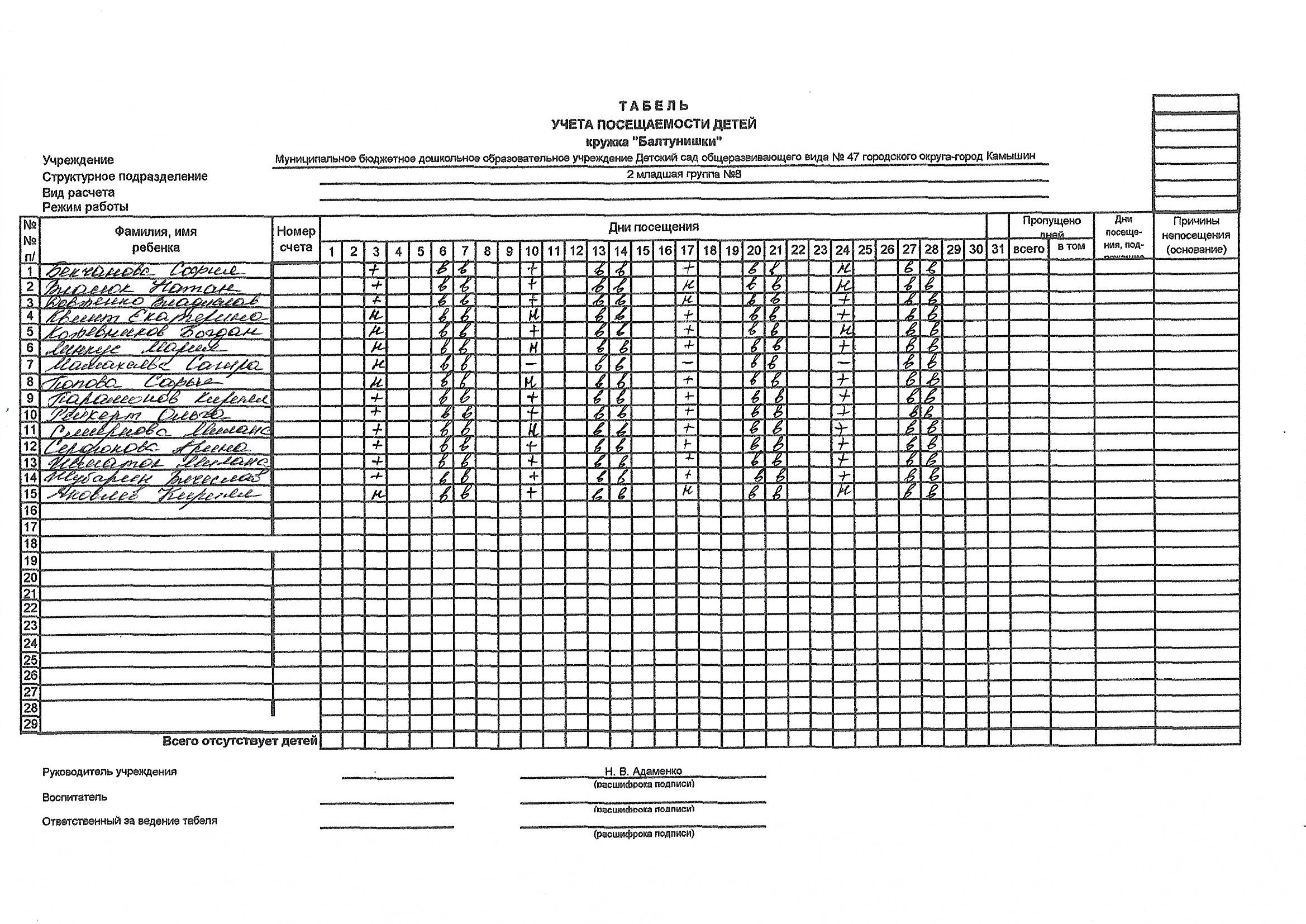 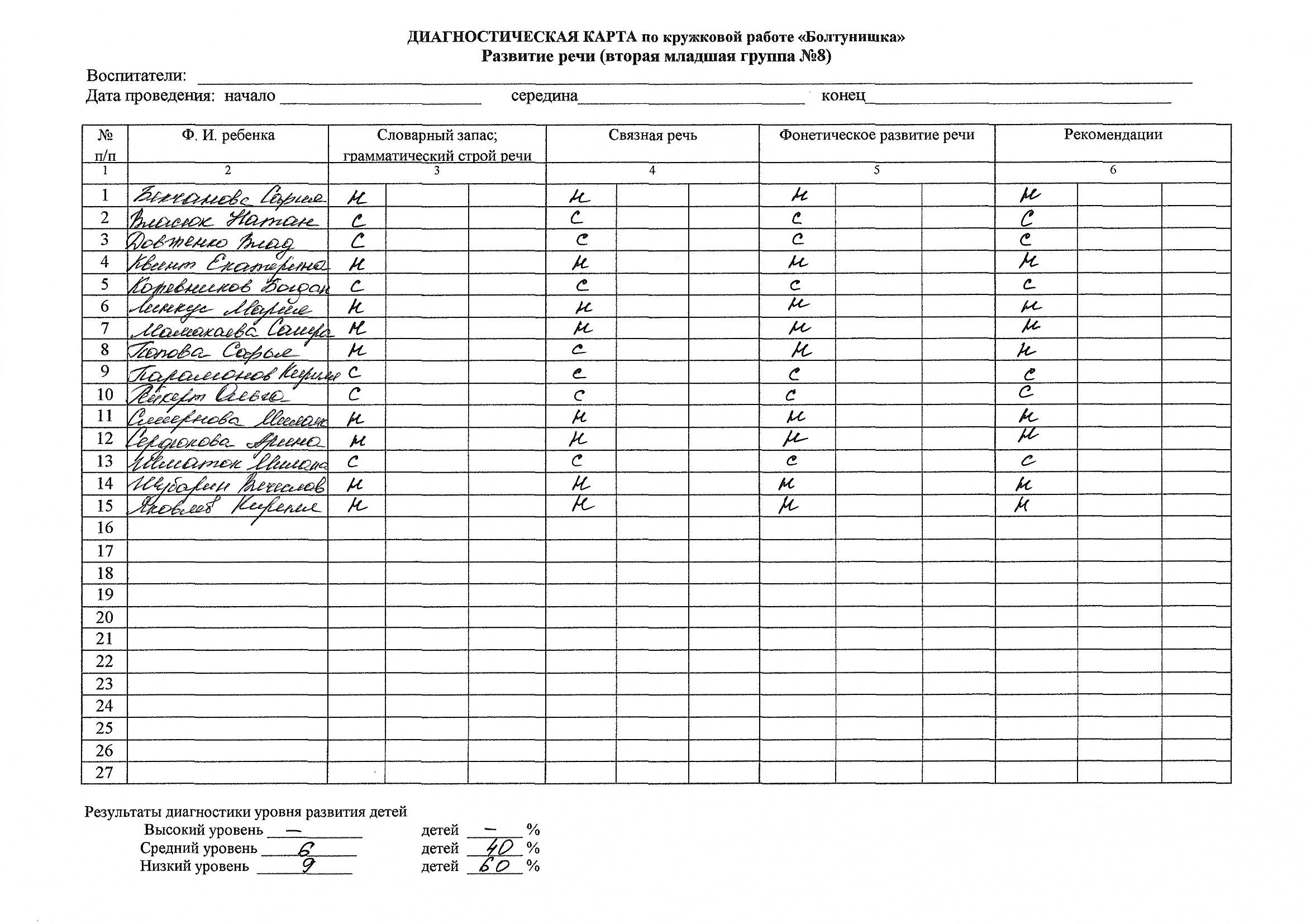 МесяцТема занятийПрограммные задачиОКТЯБРЬ1 неделя: Потешка «Варись - варись, кашка»Развитие связной речи, обогащение словаря, формирование лексикограмматическихОКТЯБРЬ1 неделя: Потешка «Варись - варись, кашка»конструкций и правильного звукопроизношения дошкольников посредством усвоения знаний оОКТЯБРЬ1 неделя: Потешка «Варись - варись, кашка»полезности каши какпродукте здорового питания.ОКТЯБРЬ2 неделя: Потешка «Тили-бом! Тили-бом!»Формирование умений вступать в общение со взрослым при помощи речи и игровых действий.ОКТЯБРЬ3 неделя: Русская народная сказка «Колобок» (пальчиковый театр)Учить внимательно слушать сказку, сопровождаемую показом перчаточных кукол. Формировать желание перевоплощаться в изображаемый образ.ОКТЯБРЬ4неделя: Пальчиковая игра «Засолка капусты»Стимулирует развитие мелкой моторики; развивает воображение, память, мышление и внимание; помогает развивать словарный запас и активизирует речевые функции; формирует творческие способности.НОЯБРЬ1 неделя: Потешка «Зайка серенький сидит»Ознакомить детей с русскими народными словотворчеством (потешками). Развивать слуховое восприятиеНОЯБРЬ2неделя: Потешка «Сидит белка на тележке»Познакомить детей с содержанием потешки. Закрепить в речи названия животныхУчить координировать речь с движениемПродолжать учить культуре общения.НОЯБРЬЗнеделя: Украинская народная сказка «Рукавичка» (инсценировка)Познакомить с русской народной сказкой «Рукавичка». Развивать речь, мышление, память; воспитывать интерес к народному творчеству; русским сказкамНОЯБРЬ4неделя: Пальчиковая игра «Кролик»Стимулирует развитие мелкой моторики; развивает воображение, память, мышление и внимание; помогает развивать словарный запас и активизирует речевые функции; формирует творческие способности.ДЕКАБРЬ1 неделя: Потешка «Кот на печку пошел»Приобщение детей к истокам народной культуры. Продолжить знакомство с фольклорнымипроизведениями (устным народным творчеством: потешки, прибаутки). Развиватьлюбознательность; мелкую моторику.2 неделя: Знакомство с русскими народными загадками одомашних животных.Приобщение детей к истокам русского народного фольклора через загадки.3 неделя: «Кот, петух и лиса» Русская народная сказкаУчить внимательно, слушать сказку;Развивать связную речь; Формировать умение запоминать действующих лиц и последовательность событий;4 неделя: Пальчиковая игр«Котик»Приобщение детей к истокам народной культуры. Продолжить знакомство с фольклорнымипроизведениями (устным народным творчеством: потешки, прибаутки). Развиватьлюбознательность; мелкую моторику.ЯНВАРЬ1 неделя: Потешка Ты, мороз, мороз, мороз»Развитие связной речи, обогащение словаря, формирование лексико-грамматическихконструкций и правильного звукопроизношения дошкольников посредством усвоения знаний о полезности каши какпродукте здорового питания.2 неделя: Пальчиковая игра «Варежка»Стимулирует развитие мелкой моторики; развивает воображение, память, мышление и внимание; помогает развивать словарный запас и активизирует речевые функции; формирует творческие способности.ФЕВРАЛЬ1 неделя: Потешка «Пекла кошка пирожки»Познакомить детей с русской народной потешкой «Пекла кошка пирожки». Приучать внимательно следить за развитием действия.ФЕВРАЛЬ2 неделя: Загадывание загадок о зимеУточнять представления детей о загадках, учить отгадывать описательныезагадки, закреплять знания о характерных признаковдомашних животных.ФЕВРАЛЬ3 неделя: Знакомство со сказкой «Снегурочка и лиса»Познакомить детей с русской народной сказкой «Снегурочка и лиса».Учить эмоционально воспринимать содержание сказки, представлять образы персонажей, выражать свои впечатления в словах,мимике, жестах.ФЕВРАЛЬ4 неделя: Пальчиковая игра «Блины»Стимулирует развитие мелкой моторики; развивает воображение, память, мышление и внимание; помогает развивать словарный запас и активизирует речевые функции; формирует творческие способностиМАРТ1 неделя: Потешка «Идёт лисичка по мосту»Познакомить детей с русской народной потешкой; учить запоминать ее, проговаривать отдельные слова, понимать их значение»развивать любознательность, интерес к живому объекту.МАРТ2 неделя: Разучивание заклички «Весна, весна красна»Продолжать развивать интерес детей к фольклору; помочь запомнить закличку, понять ее содержание,выразительно читать.3 неделя: Русская народная сказка «Заюшкина избушка»Вызвать интерес к русским народным сказкам, приобщать детей к народному творчеству; формировать доброе взаимоотношение; способствовать развитию познавательной активности.4 неделя:Пальчиковая игра «Моя семья»Развивать мелкую моторику пальцев рук черезиспользования пальчиковойгимнастики ;учить подражатьдвижениям рук педагога; развивать точные и дифференцированные движения кистей и пальцев рук;АПРЕЛЬ1 неделя: Потешка «Солнышко»Познакомить детей с русской народной потешкой; учить запоминать ее, проговаривать отдельные слова, понимать ихзначение;развивать любознательность, интерес к живому объекту.АПРЕЛЬ2 неделя: Потешка « Курочка- ряба»Побуждать детей принимать участие в игре со стихотворным сопровождением. Вызывать желание.АПРЕЛЬ3 неделя: Русская народная сказка «Курочка Ряба»Учить внимательно, слушать сказку;Развивать связную речь; Формировать умение запоминать действующих лиц и последовательность событий;4 неделя: Пальчиковая игра «Дом»Стимулирует развитие мелкой моторики; развивает воображение, память, мышление и внимание; помогает развивать словарный запас и активизирует речевые функции; формирует творческие способностиМАЙ1 неделя: Потешка «На дубочке»Побуждать детей принимать участие в игре со стихотворным сопровождением. Вызывать желание.МАЙ2 неделя: Песенка «Жили у бабуси»Воспитывать желание участвовать в общей пляске, выполняя движения попоказу педагога.МАЙ3 неделя: Русская народная сказка «Гуси-лебеди»Познакомить детей с особенностями русской волшебной сказки. Продолжать развивать интерес и любовь к художественной литературе. Закрепить правила поведения детей. Закрепить знания о домашней птице - гусе, где живёт, чем питается.МАЙ4 неделя: Пальчиковая игра «Наш красивый петушок»Стимулировать развитие мелкой моторики; развивает воображение, память, мышление и внимание; помогает развивать словарный запас и активизирует речевые функции; формирует творческие способности.Раз, два, три, четыре!Жили котики в квартире.Первый котик был большой,Любопытным был второй,Третий танцевать умел,А четвертый песни пел,Ну а пятый, хоть и мал,Сказки деткам сочинял.Дружно жили котики,Мягкие животики.Хлопает в ладоши.Показывает на большой палец.Показывает на указательный палец.Показывает на средний палец.Показывает на безымянный палец.Показывает на мизинец.Хлопает в ладоши.Гладит животик.МЕСЯЦФОРМА РАБОТЫТЕМАОктябрьКонсультация« Развитие речи дошкольника всемье»НоябрьКонсультация«Развиваем наблюдательность»ДекабрьКонсультация«Развиваем речь играя»ЯнварьПамятка для родителейРекомендации родителям по формированию коммуникативных качеств детей 3-4 годаФевральконсультации«Речь и пальчики»,Мартбеседы с родителями«Дети и мелкая моторика рук»АпрельПапка-передвижкаИгры с детьми по развитию речиМаймастер-класс для родителей«Волшебные пальчики»;ДисциплинаВозрастнаягруппаПонедельникВторникСредаЧетвергПятницаРечевоеразвитие«Болтунишки»Втораямладшаягруппа       _16.15-16.40           _          _          _